Приложение №4к извещению об осуществлении закупкиПРОЕКТ МУНИЦИПАЛЬНОГО КОНТРАКТА Муниципальный контракт № __ (СМП)(Приложение к электронному муниципальному контракту № __)на выполнение работ по ремонту спортивного зала в здании МБОУ «Средняя общеобразовательная школа №6» в городе ЮгорскеДепартамент жилищно-коммунального и строительного комплекса администрации города Югорска, именуемый в дальнейшем «Муниципальный заказчик», с одной стороны,  и ____________________ , именуемый  в дальнейшем Подрядчик, со второй стороны, вместе именуемые «Стороны» заключили настоящий муниципальный контракт (далее - контракт) о нижеследующем:1. Предмет1.1. Муниципальный заказчик поручает Подрядчику, а Подрядчик принимает на себя обязательство:- выполнить работы по ремонту спортивного зала в здании МБОУ «Средняя общеобразовательная школа №6» в городе Югорске (далее – Объект, работы), в соответствии с условиями настоящего контракта.1.2. Место выполнения работ: Ханты - Мансийский автономный округ - Югра, г.Югорск, ул. Ермака,7.1.3. Финансирование объекта осуществляется за счет средств бюджета города Югорска на 2024 год.Стоимость работ и порядок расчетовСтоимость подлежащих выполнению работ составляет  ____________ (сумма прописью), в том числе НДС _____ %, либо без НДС.Цена контракта является твердой и определяется на весь срок исполнения контракта, за исключением условий, предусмотренных настоящим контрактом. Муниципальный Заказчик в соответствии с пунктом 2 части 13 статьи 34 Федерального закона от 05.04. 2013 № 44-ФЗ «О контрактной системе в сфере закупок товаров, работ, услуг для обеспечения государственных и муниципальных нужд» (далее по тексту ФЗ № 44) уменьшает  сумму, подлежащую уплате Муниципальным заказчиком Подрядчику, на размер налогов, сборов и иных обязательных платежей в бюджеты бюджетной системы Российской Федерации, связанных с оплатой контракта, если в соответствии с законодательством Российской Федерации о налогах и сборах такие налоги, сборы и иные обязательные платежи подлежат уплате в бюджеты бюджетной системы Российской Федерации заказчиком. Цена контракта включает в себя: затраты на весь перечень работ в полном объеме, стоимость материалов, транспортные расходы, затраты механизмов, включая НДС либо без НДС и другие обязательные платежи, возникающие в период выполнения работ. А также расходы на транспортировку рабочих, стоимость расходных и иных материалов, необходимых для выполнения работ, иные расходы Подрядчика, необходимые для выполнения работ в полном объеме и надлежащего качества.В случае изменения расчетного счета Подрядчик обязан в однодневный срок в письменной форме сообщить об этом Муниципальному заказчику, указав новые реквизиты расчетного счета. В противном случае все риски, связанные с перечислением Муниципальным заказчиком денежных средств на указанный в настоящем контракте счет Подрядчика, несет Подрядчик.Оплата выполненных Подрядчиком работ производится Муниципальным заказчиком за фактически выполненные работы, путем перечисления денежных средств на счет Подрядчика в течение 7 (рабочих) дней с даты подписания заказчиком документа о приемке, сформированного с использованием единой информационной системы предусмотренного частью 13 статьи 94  Федерального закона № 44-ФЗ, но не более объема соответствующих лимитов бюджетных обязательств. Оплата выполненных работ в течение срока действия контракта не является отдельным этапом исполнения контракта по смыслу статьи 753 Гражданского кодекса РФ. Датой оплаты считается дата приема банком Муниципального заказчика платежных документов к исполнению.Результатом исполнения муниципального контракта является выполнение всего комплекса работ, предусмотренного контрактом.Цена  контракта может быть снижена по соглашению сторон без изменения, предусмотренного контрактом объема работ  и иных условий исполнения настоящего контракта.Работы, выполненные с изменением или отклонением от расчета стоимости работ по контракту, не оформленные в установленном порядке, оплате не подлежат.Муниципальный заказчик вправе приостановить оформление окончательного расчета за выполненные работы с Подрядчиком, если Подрядчиком не выполнены обязательства по настоящему контракту.3. Сроки выполнения работ3.1. Календарные сроки выполнения работ определены сторонами:- начало:  с даты заключения муниципального контракта- окончание: 30.06.2024.3.2.  Дата окончания работ, определенная в пункте 3.1 является согласованной точкой отсчета при определении размера санкций при нарушении определенных контрактом сроков выполнения работ.Права и обязанности Подрядчика.Обязанности Подрядчика:4.1.1.	Выполнять объем работ, предусмотренный контрактом в соответствии с техническим заданием (Приложение).4.1.2. В течение пяти дней после заключения контракта представить Муниципальному заказчику расчет стоимости работ по муниципальному контракту,  который выполняется на основе технического задания с применением коэффициента пересчета сметной стоимости и налога на добавленную стоимость (при наличии обязательств по его уплаты Подрядчиком).4.1.3. Подрядчик обязан провести все необходимые согласования для выполнения работ по настоящему контракту. Согласовать порядок производства работ с Муниципальным заказчиком.Назначить руководителя работ и замещающих его лиц, и письменно информировать об этом Муниципального заказчика.Поставить на объект предусмотренные техническим заданием документации об аукционе все необходимые для проведения работ материалы, оборудование и конструкции, осуществить их приемку, складирование и хранение, обеспечивая непрерывный производственный процесс и завершение работ в установленные контрактом сроки. Организовать контроль качества поступающих для выполнения работ материалов, оборудования и конструкций, проверку наличия сертификатов соответствия, технических паспортов, инструкций по использованию и эксплуатации оборудования на русском языке и других документов, удостоверяющих их происхождение, номенклатуру и качественные характеристики.Организовать контроль качества выполняемых работ и учет всех выявленных нарушений, в соответствии с условиями настоящего контракта.   По окончании работ предоставить уполномоченному лицу Муниципального заказчика документы в соответствии с пунктом 6.2 настоящего контракта, необходимые для сдачи-приемки  работ.Немедленно уведомлять Муниципального заказчика о событиях и обстоятельствах, которые могут оказать негативное влияние на ход выполняемых работ, качество и сроки завершения выполняемых работ или стать причиной недостижения указанных в техническом задании характеристик и показателей.Оплатить за свой счет ущерб, причиненный имуществу  муниципального образования и третьим лицам, нанесенный по его вине при выполнении  работ.Оплатить штрафные санкции административных и надзорных органов за допущенные по вине Подрядчика нарушения, превышения действующих нормативов по загрязнению окружающей среды, нарушению правил дорожного движения и другие упущения. Обеспечить безопасность работ для третьих лиц и окружающей среды, выполнение требований безопасности труда, сохранности объектов культурного наследия.Устранить в возможно короткие сроки все выявленные в процессе выполнения работ недостатки в соответствии с письменными предписаниями Муниципального заказчика, органов надзора и инспектирующих служб. Обеспечить сохранность всех инженерных коммуникаций и сооружений, находящихся в зоне производства работ. В случае повреждения Подрядчиком инженерных коммуникаций и сооружений, находящихся в зоне производства работ, Подрядчик производит восстановительные работы за свой счет.По завершении работ передать Муниципальному заказчику перечень всех имевших место при выполнении работ отступлений от условий настоящего контракта.Подрядчик в своей деятельности руководствуется и в обязательном порядке исполняет действующие СНиП, ГОСТ, СанПиН, правила по безопасному ведению работ и охране труда. Представлять Муниципальному заказчику документы в соответствии с разделом 6 контракта. Наличие в  указанных документах  исправлений и подчисток влечет их недействительность. В случае, если Подрядчик является плательщиком налога на добавленную стоимость, он отражает данную информацию в акте приемки выполненных работ КС-2 и справке о стоимости выполненных работ и затрат КС-3.Вести и представлять по первому требованию Муниципального заказчика журнал производства работ, с обязательной отметкой о приемке выполненных работ уполномоченного лица Муниципального заказчика и другую исполнительную документацию. В журнале производства работ ежедневно отражать весь ход выполнения работ, а также все факты и обстоятельства, связанные с производством работ. Обеспечивать выполнение работ в пределах твердой  цены, указанной в п.2.1. настоящего контракта.Представить Муниципальному заказчику сведения об изменении своего фактического местонахождения в срок не позднее 5 (пяти) дней со дня соответствующего изменения. В случае непредставления в установленный срок уведомления об изменении адреса, фактическим местонахождением Подрядчика будет считаться адрес, указанный в настоящем контракте. Подрядчик обязан осуществлять деятельность по обращению с отходами производства и потребления в соответствии с Федеральным законом от 24.06.1998  № 89-ФЗ «Об отходах производства и потребления».Подрядчик обязан проводить работы в соответствии с  Федеральным законом от 30.03.1999 № 52-ФЗ «О санитарно-эпидемиологическом благополучии населения», Указом Президента Российской Федерации от 02.04.2020 № 239 «О мерах по обеспечению санитарно-эпидемиологического благополучия населения на территории Российской Федерации, Указом Президента Российской Федерации от 11.05.2020 № 316 «Об определении порядка продления действия мер по обеспечению санитарно-эпидемиологического благополучия населения на территории Российской Федерации» в целях недопущения распространения инфекционных заболеваний, в том числе новой коронавирусной инфекции (COVID-19)».Выполнять в полном объеме иные обязательства, предусмотренные действующим законодательством и контрактом.Подрядчик обязан заключать трудовые договоры с работниками, занятыми при выполнении работ по контракту, своевременно и в полном объеме вносить платежи в бюджет и внебюджетные фонды.Предоставлять Муниципальному заказчику фото и видеоматериал на электронном носителе, фиксирующем состояние объекта до выполнения работ и после каждого выполнения работ с документами, предусмотренными пунктом 6.2. настоящего контракта.При расторжении контракта до завершения работ передать заказчику исполнительную документацию, ведение которой осуществляется подрядчиком в соответствии с условиями контракта, а также другие документы, полученные (составленные) подрядчиком в ходе исполнения обязательств по контракту, в течение 10 дней со дня расторжения контракта.Права Подрядчика:Имеет право предъявлять результат работ Муниципальному заказчику и получать оплату выполненных работ от Муниципального заказчика.Запрашивать у Муниципального заказчика разъяснения по вопросам исполнения обязательств по контракту.Привлечь к исполнению своих обязательств по настоящему контракту других лиц - соисполнителей, обладающих специальными знаниями, навыками, специальным оборудованием и т.п., по видам (содержанию) работ, предусмотренных в технической документации, с обязательным уведомлением Муниципального заказчика. При этом Подрядчик несет ответственность перед Муниципальным заказчиком за неисполнение или ненадлежащее исполнение обязательств соисполнителями. Привлечение соисполнителей не влечет изменение цены контракта, указанной в п. 2.1 контракта, и/или объемов работ по контракту.Права и обязанности Муниципального заказчикаОбязанности Муниципального заказчика:Производить оплату работ Подрядчика в соответствии с условиями настоящего контракта.Проверить и согласовать в течение 5 (пяти) рабочих дней после представления Подрядчиком расчета стоимости работ по муниципальному контракту.Исполнять в полном объеме иные обязательства, предусмотренные действующим законодательством и контрактом.Назначает специалиста из аппарата Муниципального заказчика и лиц его заменяющих, наделяет их необходимыми полномочиями для осуществления приемки выполненных работ.Контролировать ход выполнения работ Подрядчиком.Принимать работы выполненные Подрядчиком, соответствующие требованиям технического задания, действующим СНиП, ГОСТ; нормам федерального законодательства, законодательства ХМАО-Югры и правовым актам администрации города Югорска; соответствие результатов выполненных работ условиям контракта; своевременное устранение за счет Подрядчика недостатков и дефектов, выявленных при приемке работ.Принять от Подрядчика объект.Подписывать акты о приемке выполненных работ, осуществить оплату в соответствии с условиями настоящего контракта.Исполнять в полном объеме иные обязательства, предусмотренные действующим законодательством и контрактом.При обнаружении дефектов, вызванных некачественным выполнением работ Подрядчиком, а также использования материалов, оборудования и конструкций, не отвечающих по своим характеристикам требованиям, предусмотренным техническим заданием, в течение предусмотренного гарантийного срока эксплуатации  Объекта  Муниципальный заказчик с привлечением представителя Подрядчика составляют акт выявленных дефектов, и устанавливает сроки их устранения. В случае не устранения выявленных недостатков и дефектов, Муниципальный заказчик вправе привлечь для устранения дефектов и недостатков другую организацию с возмещением своих расходов за счет Подрядчика.Права Муниципального заказчика:Осуществлять контроль на любом этапе выполнения работ.Не принимать и (или) не рассматривать документы Подрядчика, подтверждающие выполненные работы за период, если они представлены не в полном объеме и (или) оформлены ненадлежащим образом в соответствии с разделом 6 настоящего контракта.Требовать от Подрядчика  представления надлежащим образом оформленной отчетной документации и материалов, подтверждающих исполнение обязательств в соответствии  с техническим заданием и настоящим контрактом.Запрашивать у Подрядчика информацию о ходе выполняемых работ.Отказаться от исполнения настоящего контракта в случаях, предусмотренных настоящим контрактом и законодательством.При обнаружении Муниципальным заказчиком несоответствия объема и стоимости выполненных Подрядчиком работ, предусмотренных настоящим контрактом, техническому заданию, акту выполненных работ, вызвать полномочных представителей Подрядчика для представления разъяснений в отношении выполненных работ (этапа работ).Вносить изменения в контракт путем письменного распоряжения в адрес Подрядчика по одному или нескольким аспектам.Требовать оплаты неустойки в соответствии с условиями настоящего контракта.Отдавать распоряжения: о запрещении применения технологий, материалов и конструкций, не обеспечивающих установленный уровень качества; о приостановке работ по причине возникновения неблагоприятных условий для производства работ.  При обнаружении фактов некачественного выполнения работ Подрядчиком, Муниципальный заказчик, либо уполномоченное лицо Муниципального заказчика составляет акт выявленных дефектов и устанавливает сроки их устранения, направляет акт Подрядчику и контролирует ход выполнения работ по устранению замечаний.   При выявлении фактов нарушения Подрядчиком организации и методов ведения работ, Муниципальный заказчик либо уполномоченное лицо Муниципального заказчика дает предписание Подрядчику об устранении  выявленных замечаний. Привлекать при необходимости эксперта по вопросам, касающимся исполнения настоящего контракта.Производство, контроль, сдача и приемка работ.6.1. Представитель Муниципального заказчика имеет право беспрепятственного доступа ко всем видам работ.6.2. Приемка и оплата выполненных работ, в том числе их отдельных этапов, осуществляются на основании документов о приемке работ, подтверждающих их выполнение в соответствии с условиями контракта.В срок не позднее 20 рабочих дней с даты выполнения комплекса работ и (или) вида работ и (или) части работ отдельного вида работ) Подрядчик обязан письменно уведомить Муниципального заказчика о завершении работ (с приложением документов в объеме, необходимом для сдачи-приемки комплекса работ и (или) вида работ и (или) части работ отдельного вида работ, в том числе:акт выполненных работ (форма КС-2);справку о стоимости выполненных работ и затрат (форма КС-3);исполнительную документацию (журналы работ, расчеты и другие документы);фото  на электронном носителе фиксирующем состояние объекта до выполнения работ и после каждого выполнения работ.6.3. В соответствии с частью 13 статьи 94 ФЗ № 44 Подрядчик  формирует с использованием единой информационной системы, подписывает усиленной электронной подписью лица, имеющего право действовать от имени Подрядчика, и размещает в единой информационной системе документ о приемке.Документ о приемке размещенный в единой информационной системе должен содержать:а) включенные в контракт в соответствии с пунктом 1 части 2 статьи 51 Федерального закона №44-ФЗ идентификационный код закупки, наименование, место нахождения заказчика, наименование объекта закупки, место выполнения работы, информацию о подрядчике, предусмотренную подпунктами "а", "г" и "е" части 1 статьи 43 Федерального закона№44-ФЗ, единицу измерения выполненной работы;б) наименование выполненной работы;в)  информацию об объеме выполненной работы;е) стоимость исполненных подрядчиком обязательств, предусмотренных контрактом, с указанием цены за единицу выполненной работы;ж) иную информацию с учетом требований, установленных в соответствии с частью 3 статьи 5 Федерального закона №474-ФЗ.6.4. В течение следующего рабочего дня, следующего за днем поступления документа о приемке в единой информационной системе, Муниципальный заказчик передает документ о приемке с приложенными документами уполномоченному лицу от имени Муниципального заказчика. 6.5. Не позднее двадцати рабочих дней, следующих за днем поступления документа о приемке в единой информационной системе, Муниципальный заказчик осуществляет одно из следующих действий:а) подписывает усиленной электронной подписью лица, имеющего право действовать от имени заказчика, и размещает в единой информационной системе документ о приемке;б) формирует с использованием единой информационной системы, подписывает усиленной электронной подписью лица, имеющего право действовать от имени заказчика, и размещает в единой информационной системе мотивированный отказ от подписания документа о приемке с указанием причин такого отказа;6.6. В случае получения в соответствии с подпунктом б пункта 6.5 мотивированного отказа от подписания документа о приемке Подрядчик вправе устранить причины, указанные в таком мотивированном отказе, и направить Муниципальному заказчику документ о приемке в порядке, предусмотренном Законом о контрактной системе.6.7. Датой приемки выполненной работы считается дата размещения в единой информационной системе документа о приемке, подписанного Муниципальным заказчиком.6.8. Внесение исправлений в документ о приемке, осуществляется путем формирования, подписания усиленными электронными подписями лиц, имеющих право действовать от имени исполнителя и размещения в единой информационной системе исправленного документа о приемке.В ходе осуществления процедуры приемки Стороны вправе осуществлять иные действия, выполнение которых предусмотрено функционалом Единой информационной системы. В случае, если по результатам совершения таких действий, требуется встречное осуществление действий от противоположной Стороны, то такие действия должны быть осуществлены в срок не более 2 рабочих дней. 6.9. Муниципальный заказчик вправе не отказывать в приемке результатов выполненной работы в случае выявления несоответствия этих результатов работы условиям контракта, если выявленное несоответствие не препятствует приемке этих результатов работы и устранено Подрядчиком.6.10. Для проверки предоставленных Подрядчиком результатов, предусмотренных контрактом, в части их соответствия условиям контракта Муниципальный заказчик обязан провести экспертизу. Экспертиза результатов, предусмотренных контрактом, проводится Муниципальным заказчиком своими силами.6.11. Экспертиза проводится в срок не более двадцати рабочих дней, следующих за днем поступления документа о приемке в единой информационной системе. Результаты такой экспертизы оформляются путем подписания справки о стоимости выполненных работ (форма КС-3).6.12. В случае, если по результатам такой экспертизы установлены нарушения требований контракта, не препятствующие приемке выполненной работы  в заключении могут содержаться предложения об устранении данных нарушений, в том числе с указанием срока их устранения.6.13. В случае непредставления документов или предоставление документов, оформленных ненадлежащим образом, Муниципальный заказчик не оплачивает Подрядчику выполненные работы.6.14. При выявлении случаев выполнения работ с нарушением ГОСТ, СНиП, СанПиН или отступлением от условий контракта, Муниципальный заказчик, уполномоченное лицо Муниципального заказчика излагают свои претензии и замечания, дают предписание к устранению допущенных Подрядчиком нарушений.Если Подрядчик признает справедливыми претензии и замечания представителя Муниципального заказчика, уполномоченного лица Муниципального заказчика по качеству выполняемых работ или применяемых материалов, он незамедлительно приступает к устранению выявленных дефектов и завершает работу в течение 24 часов с момента получения замечаний, при невозможности устранения замечаний в течение 24 часов, срок устранения замечаний устанавливает Муниципальный заказчик, уполномоченное лицо Муниципального заказчика но не более трех календарных дней. При несогласии Подрядчика с требованием Муниципального заказчика, уполномоченного лица Муниципального заказчика он направляет свои возражения, и стороны прилагают свои усилия найти разрешение спорных вопросов, а при отрицательном результате переговоров создают согласительную комиссию с привлечением  других специалистов по усмотрению сторон. Решение этой комиссии считается окончательным и принимается сторонами к исполнению и является для сторон процедурой досудебного урегулирования спора.Для участия в составлении акта, фиксирующего дефекты и причины их появления, а также согласования порядка и сроков  устранения дефектов Подрядчик обязан направить своего представителя. Если Подрядчик не участвует в создании комиссии и не обеспечивает явку своего представителя  на обследование объекта в целях выявления причин возникновения дефектов, то при наличии доказательств надлежащего извещения о дате, времени и месте работы комиссии, акт обследования составляется в одностороннем порядке с участием Муниципального заказчика и привлеченных ими специалистов. В данном случае виновник выявленного дефекта устанавливается комиссией, организуемой Муниципальным заказчиком. Решение, выданное этой комиссией, считается окончательным и принимается сторонами к исполнению и является для сторон процедурой досудебного урегулирования спора.Надлежащим извещением Подрядчика стороны установили считать один из следующих способов: -  по адресу электронной почты, указанной в настоящем контракте;-  почтовым отправлением почтой России;- с использованием единой информационной системы путем направления электронных уведомлений. Такие уведомления формируются с использованием единой информационной системы, подписываются усиленной электронной подписью лица, имеющего право действовать от имени заказчика, поставщика (подрядчика, исполнителя), и размещаются в единой информационной системе без размещения на официальном сайте.- другим средством связи и доставки, обеспечивающим фиксирование уведомления и получение Муниципальным заказчиком подтверждения о его вручения Подрядчику.Подрядчик обязан отреагировать на извещение в течение 24 часов с момента ее получения.При дальнейшем отказе Подрядчика признать свою вину в выявленных дефектах, установленных в соответствии с условиями настоящего контракта, а также в случае не устранения недостатков своими силами в срок указанный Муниципальным заказчиком, Муниципальный заказчик при приемке выполненных работ указывает в акте приемки процент снижения объемов выполненных работ пропорционально количеству дней ненадлежащего исполнения условий контракта.6.15. При возникновении между Муниципальным заказчиком и Подрядчиком спора по поводу недостатков выполненной работы или их причин, по требованию любой из сторон, должна быть назначена экспертиза. Расходы на экспертизу несет Подрядчик.7. Гарантии качества работ.Подрядчик гарантирует выполнение всех работ в полном объеме и в сроки, определенные условиями контракта; качество выполнения всех работ, соответствующее требованиям технического задания, действующим СНиП, ГОСТ; нормам федерального законодательства, законодательства ХМАО-Югры и правовым актам администрации города Югорска; соответствие результатов выполненных работ условиям контракта; своевременное устранение за счет Подрядчика недостатков и дефектов, выявленных при приемке работ.Гарантии качества распространяются на все конструктивные элементы и работы, выполненные Подрядчиком по контракту. Требования к гарантии качества товара, работы, услуги установлены в пункте 4.4 раздела 4 электронного контракта и в извещении об осуществлении закупки.Дефекты, возникающие в процессе эксплуатации, должны устраняться Подрядчиком в срок не более пяти рабочих дней. Если в течение гарантийного периода выявится, что отдельные работы, при условии их нормальной эксплуатации, имеют дефекты или недостатки, которые являются следствием ненадлежащего выполнения Подрядчиком принятых на себя обязательств, Подрядчик обязан устранить их за свой счет в согласованные с Муниципальным заказчиком сроки, в связи с этим создаётся комиссия для составления акта, фиксирующего дефекты, причины их появления и предполагаемая дата их устранения.Для участия в работе комиссии и составлении акта, указанного в п. 7.5 контракта, Подрядчик обязан направить своего представителя. Если Подрядчик не участвует в создании комиссии и не обеспечивает явку своего представителя, то при наличии доказательств надлежащего извещения о времени и месте работы комиссии, акт обследования составляется Муниципальным заказчиком в одностороннем порядке с участием привлеченных им специалистов. В данном случае виновник выявленного дефекта устанавливается комиссией, организуемой Муниципальным заказчиком. Решение, выданное этой комиссией, считается окончательным и принимается сторонами к исполнению.Надлежащим извещением Подрядчика стороны установили считать один из следующих способов: -  по адресу электронной почты, указанной в настоящем контракте;-  почтовым отправлением почтой России;- с использованием единой информационной системы путем направления электронных уведомлений. Такие уведомления формируются с использованием единой информационной системы, подписываются усиленной электронной подписью лица, имеющего право действовать от имени заказчика, поставщика (подрядчика, исполнителя), и размещаются в единой информационной системе без размещения на официальном сайте.- другим средством связи и доставки, обеспечивающим фиксирование уведомления и получение Муниципальным заказчиком подтверждения о его вручения Подрядчику.Подрядчик обязан отреагировать на извещение в течение 24 часов с момента ее получения.Документом, подтверждающим объем и качество выполненных Подрядчиком работ по гарантийному обслуживанию товара, является акт сдачи-приемки выполненных работ, подписанный Муниципальным заказчиком либо уполномоченным им лицом и Подрядчиком.Устранение Муниципальным заказчиком дефектов не освобождает Подрядчика от гарантийных обязательств.При письменном отказе Подрядчика от выполнения гарантийного ремонта объекта или в случае, если в течение 10 (десяти) календарных дней от Подрядчика не получен письменный ответ на предложение осуществить гарантийный ремонт объекта, Муниципальный заказчик вправе привлечь к осуществлению гарантийного ремонта третьих лиц с оплатой расходов за счет Подрядчика, используя банковскую гарантию или денежные средства, внесенные Подрядчиком в качестве обеспечения исполнения контракта.В течение гарантийного периода Подрядчик обязан за свой счет с оплатой всех связанных с этих расходов производить замену или ремонт отдельных систем объекта, выбывших из строя или изменивших первоначальные технические параметры при условии их надлежащей эксплуатации.Подрядчик несет ответственность за все скрытые ошибки, которые не были замечены к началу гарантийного периода.При возникновении между Муниципальным заказчиком и Подрядчиком спора по поводу недостатков выявленных в период гарантийных обязательств или их причин по требованию любой из сторон должна быть назначена экспертиза. Расходы на экспертизу несет Подрядчик.Муниципальный заказчик вправе предъявить требование о безвозмездном устранении недостатков в работе по истечении гарантийного срока, если в течение установленного срока службы были выявлены существенные недостатки, допущенные по вине Подрядчика.8. Ответственность сторонСтороны несут ответственность за неисполнение или ненадлежащее исполнение своих обязательств по настоящему контракту в соответствии с законодательством РФ.В случае просрочки исполнения поставщиком (подрядчиком, исполнителем) обязательств (в том числе гарантийного обязательства), предусмотренных контрактом, а также в иных случаях неисполнения или ненадлежащего исполнения поставщиком (подрядчиком, исполнителем) обязательств, предусмотренных контрактом, Муниципальный заказчик направляет поставщику (подрядчику, исполнителю) требование об уплате неустоек (штрафов, пеней).Пеня начисляется за каждый день просрочки исполнения поставщиком (подрядчиком, исполнителем) обязательства, предусмотренного контрактом, в размере одной трехсотой действующей на дату уплаты пени ключевой ставки Центрального банка Российской Федерации от цены контракта, уменьшенной на сумму, пропорциональную объему обязательств, предусмотренных контрактом и фактически исполненных поставщиком (подрядчиком, исполнителем).8.3.  В случае просрочки исполнения Муниципальным заказчиком обязательств, предусмотренных контрактом, а также в иных случаях неисполнения или ненадлежащего исполнения Муниципальным заказчиком обязательств, предусмотренных контрактом, поставщик (подрядчик, исполнитель) вправе потребовать уплаты неустоек (штрафов, пеней). Пеня начисляется за каждый день просрочки исполнения обязательства, предусмотренного контрактом, начиная со дня, следующего после дня истечения установленного контрактом срока исполнения обязательства в размере одной трехсотой действующей на дату уплаты пеней ключевой ставки Центрального банка Российской Федерации от не уплаченной в срок суммы. 8.4. Размеры штрафа определяются в соответствии с Постановлением Правительства РФ от 30.08. 2017 № 1042" Об утверждении Правил определения размера штрафа, начисляемого в случае ненадлежащего исполнения заказчиком, неисполнения или ненадлежащего исполнения поставщиком (подрядчиком, исполнителем) обязательств, предусмотренных контрактом (за исключением просрочки исполнения обязательств заказчиком, поставщиком (подрядчиком, исполнителем) (далее по тексту Постановлением Правительства РФ от 30.08. 2017 № 1042).8.4.1. За каждый факт неисполнения или ненадлежащего исполнения поставщиком (подрядчиком, исполнителем) обязательств, предусмотренных контрактом, за исключением просрочки исполнения обязательств (в том числе гарантийного обязательства), предусмотренных контрактом, размер штрафа устанавливается в размере 1 процента цены контракта (этапа), но не более 5 тыс. рублей и не менее 1 тыс. рублей.8.4.2. За каждый факт неисполнения или ненадлежащего исполнения поставщиком (подрядчиком, исполнителем) обязательства, предусмотренного контрактом, которое не имеет стоимостного выражения, размер штрафа устанавливается (при наличии в контракте таких обязательств) в следующем порядке:а) 1000 рублей, если цена контракта не превышает 3 млн. рублей;б) 5000 рублей, если цена контракта составляет от 3 млн. рублей до 50 млн. рублей (включительно).Общая сумма начисленных штрафов за неисполнение или ненадлежащее исполнение поставщиком (подрядчиком, исполнителем) обязательств, предусмотренных контрактом, не может превышать цену контракта.8.4.3. За каждый факт неисполнения Муниципальным заказчиком обязательств, предусмотренных контрактом, за исключением просрочки исполнения обязательств, предусмотренных контрактом, размер штрафа устанавливается в следующем порядке:а) 1000 рублей, если цена контракта не превышает 3 млн. рублей (включительно);б) 5000 рублей, если цена контракта составляет от 3 млн. рублей до 50 млн. рублей (включительно).Общая сумма начисленных штрафов за ненадлежащее исполнение Муниципальным заказчиком обязательств, предусмотренных контрактом, не может превышать цену контракта.8.4.4. За каждый факт неисполнения или ненадлежащего исполнения поставщиком (подрядчиком, исполнителем) обязательств, предусмотренных контрактом, заключенным с победителем закупки (или с иным участником закупки в случаях, установленных Федеральным законом), предложившим наиболее высокую цену за право заключения контракта, размер штрафа рассчитывается в порядке, установленном настоящими Правилами, за исключением просрочки исполнения обязательств (в том числе гарантийного обязательства), предусмотренных контрактом, и устанавливается в следующем порядке:а) в случае, если цена контракта не превышает начальную (максимальную) цену контракта:10 процентов начальной (максимальной) цены контракта, если цена контракта не превышает 3 млн. рублей;5 процентов начальной (максимальной) цены контракта, если цена контракта составляет от 3 млн. рублей до 50 млн. рублей (включительно);1 процент начальной (максимальной) цены контракта, если цена контракта составляет от 50 млн. рублей до 100 млн. рублей (включительно);б) в случае, если цена контракта превышает начальную (максимальную) цену контракта:10 процентов цены контракта, если цена контракта не превышает 3 млн. рублей;5 процентов цены контракта, если цена контракта составляет от 3 млн. рублей до 50 млн. рублей (включительно);1 процент цены контракта, если цена контракта составляет от 50 млн. рублей до 100 млн. рублей (включительно).8.5. Требование об уплате неустоек (штрафов, пеней) считается реализованным по истечении 2 дней с даты получения поставщиком (подрядчиком, исполнителем)  данного требования при отсутствии мотивированного обоснования отсутствия вины поставщика (подрядчика, исполнителя)  в неисполнении условий контракта. В данном случае требование об уплате неустоек (штрафов, пеней) квалифицируется в соответствии с п. 2 ст. 154, 410 Гражданского кодекса РФ.8.6. Сторона освобождается от уплаты неустойки (штрафа, пени), если докажет, что неисполнение или ненадлежащее исполнение обязательства, предусмотренного контрактом, произошло вследствие непреодолимой силы или по вине другой стороны.8.7. Уплата неустоек (штрафов, пеней) и возмещение убытков, причиненных ненадлежащим исполнением обязательств, не освобождает Стороны от исполнения обязательств по настоящему контракту в полном объеме.8.8. Муниципальный заказчик вправе учитывать при расчете с поставщиком (подрядчиком, исполнителем)  (вычитать из цены Контракта) сумму в виде неустойки (штрафа, пени), подлежащую уплате поставщику (подрядчику, исполнителю)  за неисполнение (ненадлежащее исполнение) обязательств, предусмотренных Контрактом, если поставщик (подрядчик, исполнитель)  не докажет, что неисполнение (ненадлежащее исполнение) обязательств произошло вследствие непреодолимой силы или по вине другой Стороны.8.9. В случае неисполнения поставщиком (подрядчиком, исполнителем)  обязательств по настоящему контракту, подтвержденного со стороны Муниципального заказчика актом, в соответствии с п. 8.5. контракта Муниципальный заказчик в одностороннем порядке вправе самостоятельно, во внесудебном порядке произвести зачет суммы обеспечения контракта в счет оплаты неустойки, пени, штрафов.8.10. В случае обмена документами при применении мер ответственности и совершении иных действий в связи с нарушением поставщиком (подрядчиком, исполнителем) или заказчиком условий контракта в отношении контракта такой обмен осуществляется с использованием единой информационной системы путем направления электронных уведомлений. Такие уведомления формируются с использованием единой информационной системы, подписываются усиленной электронной подписью лица, имеющего право действовать от имени заказчика, поставщика (подрядчика, исполнителя), и размещаются в единой информационной системе без размещения на официальном сайте.Изменение контракта9.1. Изменение существенных условий контракта при его исполнении не допускается, за исключением их изменения по соглашению сторон в следующих случаях:а) при снижении цены контракта без изменения предусмотренных контрактом количества товара, объема работы или услуги, качества поставляемого товара, выполняемой работы, оказываемой услуги и иных условий контракта;б) если по предложению Муниципального заказчика увеличиваются предусмотренные контрактом количество товара, объем работы или услуги не более чем на десять процентов или уменьшаются предусмотренные контрактом количество поставляемого товара, объем выполняемой работы или оказываемой услуги не более чем на десять процентов. При этом по соглашению сторон допускается изменение с учетом положений бюджетного законодательства Российской Федерации цены контракта пропорционально дополнительному количеству товара, дополнительному объему работы или услуги исходя из установленной в контракте цены единицы товара, работы или услуги, но не более чем на десять процентов цены контракта. При уменьшении предусмотренных контрактом количества товара, объема работы или услуги стороны контракта обязаны уменьшить цену контракта исходя из цены единицы товара, работы или услуги. Цена единицы дополнительно поставляемого товара или цена единицы товара при уменьшении предусмотренного контрактом количества поставляемого товара должна определяться как частное от деления первоначальной цены контракта на предусмотренное в контракте количество такого товара;в) в случаях, предусмотренных пунктом 6 статьи 161 Бюджетного кодекса Российской Федерации, при уменьшении ранее доведенных до государственного или Муниципального заказчика как получателя бюджетных средств лимитов бюджетных обязательств. При этом государственный или Муниципальный заказчик в ходе исполнения контракта обеспечивает согласование новых условий контракта, в том числе цены и (или) сроков исполнения контракта и (или) количества товара, объема работы или услуги, предусмотренных контрактом;г) в иных случаях, предусмотренных статьей 95  ФЗ № 44.9.2. Предусмотренные изменения осуществляются при условии предоставления подрядчиком в соответствии с Законом о контрактной системе обеспечения исполнения контракта, если такие изменения влекут возникновение новых обязательств поставщика (подрядчика, исполнителя), не обеспеченных ранее предоставленным обеспечением исполнения контракта, и если при определении поставщика (подрядчика, исполнителя) требование обеспечения исполнения контракта установлено в соответствии со статьей 96 Закона о контрактной системе.При этом:1) размер обеспечения может быть уменьшен в порядке и случаях, предусмотренных частями 7 - 7.3 статьи 96 Закона о контрактной системе;2) обеспечение исполнения контракта может быть предоставлено путем внесения соответствующих изменений в условия ранее предоставленной заказчику независимой гарантии;3) если обеспечение исполнения контракта осуществляется путем предоставления новой независимой гарантии, возврат заказчиком ранее предоставленной ему независимой гарантии предоставившему ее гаранту не осуществляется, взыскание по ней не производится, заказчик признается отказавшимся от своих прав по ранее предоставленной независимой гарантии, обязательство гаранта перед заказчиком по ранее предоставленной независимой гарантии прекращается с момента выдачи новой независимой гарантии;4) если при увеличении в соответствии с настоящей статьей цены контракта обеспечение исполнения контракта осуществляется путем внесения денежных средств, подрядчик вносит на счет, на котором в соответствии с законодательством Российской Федерации учитываются операции со средствами, поступающими заказчику, денежные средства в размере, пропорциональном стоимости новых обязательств подрядчика.9.3. В случае уменьшения цены контракта заказчик возвращает поставщику (подрядчику, исполнителю) денежные средства в размере, пропорциональном размеру такого уменьшения цены контракта.9.4. В случае изменения срока исполнения контракта в соответствии с частью 27 статьи 34 Закона о контрактной системе по соглашению сторон устанавливается новый срок возврата заказчиком подрядчику  денежных средств, внесенных в качестве обеспечения исполнения контракта.9.5. В случае наступления обстоятельств, которые предусмотрены частью 6 статьи 161 Бюджетного кодекса Российской Федерации и обусловливают невозможность исполнения Муниципальным заказчиком бюджетных обязательств, вытекающих из контракта, Муниципальный заказчик исходит из необходимости исполнения в первоочередном порядке обязательств, вытекающих из контракта, предметом которого является выполнение работ, необходимого для нормального жизнеобеспечения.9.6. В случае перемены Муниципального заказчика права и обязанности Муниципального заказчика, предусмотренные контрактом, переходят к новому Муниципальному заказчику.9.7. При исполнении контракта по согласованию Муниципального заказчика с Подрядчиком  допускается выполнение работ, качество, технические и функциональные характеристики (потребительские свойства) которых являются улучшенными по сравнению с качеством и соответствующими техническими и функциональными характеристиками, указанными в контракте. В этом случае соответствующие изменения должны быть внесены Муниципальным заказчиком в реестр контрактов, заключенных Муниципальным заказчиком.9.8. Соглашение о расторжении контракта, об изменении условий контракта заключается с использованием единой информационной системы (вступает в силу с 01.01.2025).9.9. Информация об изменении контракта размещается Муниципальным заказчиком в единой информационной системе в установленном порядке.9.10. Все изменения и дополнения к настоящему контракту осуществляются путем заключения дополнительного соглашения, являющегося неотъемлемой частью настоящего контракта.Срок действия контракта, основания и порядок  расторжения контрактаНастоящий контракт вступает в силу с даты его подписания и действует до полного исполнения сторонами обязательств. В соответствии со статьей 425 Гражданского кодекса окончание срока действия контракта не влечет прекращение гарантийных обязательств сторон по контракту. Срок действия настоящего контракта в части обеспечения  исполнения обязательств по контракту составляет совокупность сроков, установленных в пунктах 3.1.,2.3., 6.5.10.2. Расторжение контракта допускается по соглашению сторон, по решению суда, в случае одностороннего отказа стороны контракта от исполнения контракта в соответствии с гражданским законодательством.Сторона вправе принять решение об одностороннем отказе от исполнения Контракта в связи с существенным нарушением другой Стороной условий Контракта, иным основаниям, предусмотренным Гражданским кодексом Российской Федерации, в порядке и сроки, определенные положениями частей 9-22 статьи 95 Закона о контрактной системе.10.3. По контракту Муниципальный заказчик вправе в одностороннем порядке расторгнуть контракт и потребовать возмещения причиненных убытков в случае следующих нарушений Подрядчика условий настоящего контракта:	Нарушение Подрядчиком срока начала выполнения работ, установленного в п. 3.1 контракта, более чем на 5 дней по причинам, не зависящим от Муниципального заказчика.Нарушение Подрядчиком сроков окончания работ, установленного в п.3.1, более чем на 5 дней, по причинам, не зависящим от Муниципального заказчика.	Невыполнение Подрядчиком одной или нескольких из предусмотренных контрактом работ.  Не завершение Подрядчиком какого-либо вида работ по контракту в срок, и при этом просрочка сроков завершения исполнения обязательства Подрядчиком составляет более чем 3 (три) дня.Не устранение Подрядчиком нарушений, отмеченных в мотивированном отказе от приемки выполненных работ либо предписаниях Муниципального заказчика в течение 5 (пяти) дней свыше установленного Муниципальным заказчиком срока.Выполнение Подрядчиком предусмотренных контрактом работ с качеством ниже, чем предусмотренное технической документацией, включая качественные характеристики материалов, изделий, оборудования, предусмотренные в технической части, сметах, расценках, а также предусмотренное нормативными документами, упомянутыми в контракте, его приложениях.Выполнение Подрядчиком работ настолько медленно, что окончание ее к сроку становится явно невозможным.Другие акты, налагаемые государственными органами в рамках действующего законодательства, лишающие Подрядчика права на выполнение работ по настоящему контракту.Признание нецелесообразным дальнейшего ведения работ по вине Подрядчика.Установление факта приостановления деятельности Подрядчика в порядке, предусмотренном Кодексом Российской Федерации об административных правонарушениях.Неоднократное нарушение Подрядчиком условий настоящего контракта и неисполнение указаний Муниципального заказчика, направленных Подрядчику.В иных случаях, предусмотренных действующим законодательством Российской Федерации.10.4. В случае принятия заказчиком предусмотренного частью 9 статьи 95 ФЗ № 44 решения об одностороннем отказе от исполнения контракта, заключенного по результатам проведения электронных процедур, закрытых электронных процедур:1) заказчик с использованием единой информационной системы формирует решение об одностороннем отказе от исполнения контракта, подписывает его усиленной электронной подписью лица, имеющего право действовать от имени заказчика, и размещает такое решение в единой информационной системе;2) датой поступления поставщику (подрядчику, исполнителю) решения об одностороннем отказе от исполнения контракта считается дата размещения такого решения в единой информационной системе в соответствии с часовой зоной, в которой расположен поставщик (подрядчик, исполнитель);3) поступление решения об одностороннем отказе от исполнения контракта в соответствии с подпунктом 2 настоящего пункта считается надлежащим уведомлением поставщика (подрядчика, исполнителя) об одностороннем отказе от исполнения контракта.Решение заказчика об одностороннем отказе от исполнения контракта вступает в силу и контракт считается расторгнутым через десять дней с даты надлежащего уведомления заказчиком поставщика (подрядчика, исполнителя) об одностороннем отказе от исполнения контракта.В случае отмены заказчиком не вступившего в силу решения об одностороннем отказе от исполнения контракта, размещенного в единой информационной системе в соответствии с частью 12.1 статьи 95 ФЗ № 44 , заказчик не позднее одного дня, следующего за днем такой отмены, формирует с использованием единой информационной системы извещение об отмене решения об одностороннем отказе от исполнения контракта, подписывает его усиленной электронной подписью лица, имеющего право действовать от имени заказчика, и размещает такое извещение в единой информационной системе. 10.5. Заказчик в день вступления в силу решения Муниципального заказчика об одностороннем отказе от исполнения контракта в связи с неисполнением или ненадлежащим исполнением исполнителем обязательств, предусмотренных контрактом, направляет в соответствии с порядком, предусмотренным пунктом 1 части 10 статьи 104 настоящего ФЗ № 44, обращение о включении информации о подрядчике в реестр недобросовестных поставщиков (подрядчиков, исполнителей).10.6. После расторжения настоящего контракта представитель Муниципального заказчика должен оценить стоимость услуг, произведенных Исполнителем к моменту расторжения, и стоимость убытков, которые понес и (или) понесет Муниципальный заказчик в результате невыполнения Исполнителем своих обязательств и расторжения настоящего контракта.10.7.Если стоимость произведенных Исполнителем услуг  превышает стоимость убытков, которые понес и (или) понесет Муниципальный заказчик, разница должна быть выплачена Исполнителю в течение 90 (девяносто) календарных дней. Если стоимость произведенных Исполнителю услуг меньше стоимости убытков, которые понес и (или) понесет Муниципальный заказчик, разница должна быть выплачена Муниципальному заказчику в течение 10 (десяти) календарных дней.10.8. При расторжении контракта в связи с односторонним отказом Муниципального заказчика (Исполнителя) от исполнения контракта, расторжения контракта по соглашению сторон, обязательства сторон по контракту прекращаются с момента его  расторжения за исключением  гарантийных обязательств на оказанные услуги по контракту.10.9. Муниципальный заказчик обязан принять решение об одностороннем отказе от исполнения контракта в случаях если в ходе исполнения контракта установлено, что:а) Исполнитель и (или) поставляемый товар перестали соответствовать установленным извещением об осуществлении закупки и (или) документацией о закупке требованиям к участникам закупки (за исключением требования, предусмотренного частью 1.1 (при наличии такого требования) статьи 31 Закона о контрактной системе и (или) поставляемому товару;б) при определении Исполнителя, Исполнитель представил недостоверную информацию о своем соответствии и (или) соответствии поставляемого товара требованиям, указанным в подпункте "а" настоящего пункта, что позволило ему стать победителем определения поставщика (подрядчика, исполнителя).Разрешение споров между сторонами.В случае возникновения любых противоречий, претензий и разногласий, а также споров, связанных с исполнением настоящего контракта, стороны предпринимают усилия для урегулирования таких противоречий, претензий и разногласий в добровольном порядке с оформлением совместного протокола урегулирования споров.Все достигнутые договоренности стороны оформляют в виде дополнительных соглашений, подписанных сторонами и скрепленных печатями.Все споры и разногласия по условиям настоящего контракта подлежат предварительному претензионному урегулированию. Претензия должна быть оформлена в письменном виде, подписана соответствующей стороной, содержать обоснованные доказательства того, в чем заключается неисполнение или ненадлежащее исполнение другой стороной своих обязательств, а также устанавливать разумный срок для ответа на претензию. Если претензионные требования подлежат денежной оценке, в претензии указывается истребуемая сумма и ее полный и обоснованный расчет.В подтверждение заявленных требований к претензии должны быть приложены надлежащим образом оформленные и заверенные необходимые документы либо выписки из них. В претензии могут быть указаны иные сведения, которые, по мнению заявителя, будут способствовать более быстрому и правильному ее рассмотрению, объективному урегулированию спора.В случае невыполнения сторонами своих обязательств и не достижения взаимного согласия споры по настоящему контракту разрешаются в Арбитражном суде Ханты – Мансийского автономного округа – Югры.Обеспечение исполнения контракта, обеспечение гарантийных обязательствИсполнение контракта, гарантийные обязательства обеспечиваются предоставлением независимой гарантии, выданной организацией, соответствующей требованиям статьи 45 Федерального закона  от 05.04.2013 № 44-ФЗ «О контрактной системе в сфере закупок товаров, работ, услуг для обеспечения государственных и муниципальных нужд», или внесением денежных средств на указанный Муниципальным заказчиком счет, на котором в соответствии с законодательством Российской Федерации учитываются операции со средствами, поступающими Муниципальному заказчику. Способ обеспечения исполнения контракта, гарантийных обязательств, срок действия независимой гарантии определяются в соответствии с требованиями Федерального закона № 44-ФЗ участником закупки, с которым заключается контракт, самостоятельно. Обеспечение исполнения Контракта предоставляется Муниципальному заказчику до заключения Контракта. Размер обеспечения исполнения контракта установлен в извещении об осуществлении закупки и пункте 4.5 раздела 4 электронного контракта.Если участником закупки, с которым заключается контракт, предложена цена контракта, которая на двадцать пять и более процентов ниже начальной (максимальной) цены контракта, контракт заключается только после предоставления таким участником обеспечения исполнения контракта в размере, превышающем в полтора раза размер обеспечения исполнения контракта, указанный в извещении об осуществлении закупки, но не менее чем десять процентов от цены заключаемого контракта или информации, подтверждающей добросовестность такого участника в соответствии с частью 3  статьи 37 Федерального закона № 44-ФЗ, с одновременным предоставлением таким участником обеспечения исполнения контракта в размере обеспечения исполнения контракта, указанном в извещении об осуществлении закупки, приглашении.Размер обеспечения гарантийных обязательств установлен в извещении об осуществлении закупки и пункте 4.5 раздела 4 электронного контракта. Обеспечение исполнения гарантийных обязательств предоставляется Подрядчиком Муниципальному заказчику не позднее дня до оформления документа о приемке (за исключением отдельного этапа исполнения  контракта) в ЕИС.В ходе исполнения контракта Подрядчик вправе изменить способ обеспечения исполнения контракта и (или) предоставить Муниципальному заказчику взамен ранее предоставленного обеспечения исполнения контракта новое обеспечение исполнения контракта, размер которого может быть уменьшен в порядке и случаях, которые предусмотрены частями 7.2 и 7.3 статьи 96 Федерального закона  от 05.04.2013 № 44-ФЗ «О контрактной системе в сфере закупок товаров, работ, услуг для обеспечения государственных и муниципальных нужд».Размер обеспечения исполнения контракта уменьшается посредством направления Муниципальным заказчиком информации об исполнении Подрядчиком обязательств по выполнению работы (ее результатов), или об исполнении им отдельного этапа исполнения контракта и стоимости исполненных обязательств для включения в соответствующий реестр контрактов, предусмотренный статьей 103 Федерального закона № 44-ФЗ.          Уменьшение размера обеспечения исполнения контракта производится пропорционально стоимости исполненных обязательств, приемка и оплата которых осуществлены в порядке и сроки, которые предусмотрены контрактом.           В случае, если обеспечение исполнения контракта осуществляется путем предоставления независимой гарантии, требование Муниципального заказчика об уплате денежных сумм по этой гарантии может быть предъявлено в размере не более размера обеспечения исполнения контракта, рассчитанного заказчиком на основании информации об исполнении контракта, размещенной в соответствующем реестре контрактов.            В случае, если обеспечение исполнения контракта осуществляется путем внесения денежных средств на счет, указанный Муниципальным заказчиком, по заявлению Подрядчика Муниципальный заказчик в течение пятнадцати дней возвращает денежные средства в сумме, на которую уменьшен размер обеспечения исполнения контракта, рассчитанный Муниципальным заказчиком на основании информации об исполнении контракта, размещенной в соответствующем реестре контрактов.Уменьшение в соответствии с частями 7 и 7.1 статьи 96 Федерального закона № 44-ФЗ размера обеспечения исполнения контракта, предоставленного в виде независимой гарантии, осуществляется Муниципальным заказчиком путем отказа от части своих прав по этой гарантии. При этом датой такого отказа признается дата включения предусмотренной частью 7.2 статьи 96 Федерального закона № 44-ФЗ  информации в соответствующий реестр контрактов, предусмотренный статьей 103 настоящего Федерального закона №44-ФЗ.	Предусмотренное частями 7 статьи 96 Федерального закона № 44-ФЗ  уменьшение размера обеспечения исполнения контракта осуществляется при условии отсутствия неисполненных Подрядчиком требований об уплате неустоек (штрафов, пеней), предъявленных Муниципальным заказчиком в соответствии с Федерального закона ФЗ № 44-ФЗ, а также приемки Муниципальным заказчиком поставленного товара, результатов отдельного этапа исполнения контракта в объеме выплаченного аванса (если контрактом предусмотрена выплата аванса).Срок действия независимой гарантии должен превышать предусмотренный контрактом срок исполнения обязательств, которые должны быть обеспечены такой независимой гарантией, не менее чем на один месяц, в том числе в случае его изменения в соответствии со статьей 95 Федерального закона № 44-ФЗ.В случае отзыва в соответствии с законодательством Российской Федерации у банка, предоставившего независимую гарантию в качестве обеспечения исполнения контракта, лицензии на осуществление банковских операций Подрядчик обязан предоставить новое обеспечение исполнения контракта не позднее одного месяца со дня надлежащего уведомления Муниципальным заказчиком Подрядчика о необходимости предоставить соответствующее обеспечение. Размер такого обеспечения может быть уменьшен в порядке и случаях, которые предусмотрены частями 7, 7.1, 7.2 и 7.3 статьи 96 Федерального закона № 44-ФЗ.За каждый день просрочки исполнения поставщиком (подрядчиком, исполнителем) обязательства, предусмотренного настоящим пунктом, начисляется пеня в размере, определенном в порядке, установленном в соответствии с частью 7 статьи 34 Федерального закона № 44-ФЗ.По Контракту должны быть обеспечены обязательства Подрядчика по возмещению убытков Муниципального заказчика, причиненных неисполнением или ненадлежащим исполнением обязательств по Контракту, а также обязанность по выплате неустойки (штрафа, пени), возврату аванса и иных долгов, возникших у Подрядчика перед Муниципальным заказчиком.Независимая гарантия оформляется в письменной форме на бумажном носителе или в форме электронного документа, подписанного электронной подписью, вид которой предусмотрен Федеральным законом № 44-ФЗ, лица, имеющего право действовать от имени гаранта, на условиях, определенных гражданским законодательством и статьей 45 Федерального закона № 44-ФЗ с учетом требований установленных постановлением Правительства Российской Федерации от 08.11.2013 №1005 (с учетом изменений и дополнений).Денежные средства возвращаются в полном объёме либо в части, оставшейся после удовлетворения требований Муниципального заказчика, возникших в период действия обеспечения в течение пятнадцати дней с даты исполнения подрядчиком обязательств, предусмотренных контрактом (с даты подписания Муниципальным заказчиком в единой информационной системе документ о приемке).Обеспечение исполнения контракта так же  не применяется в случаях, установленных Федеральным законом № 44-ФЗ.Прочие условияВзаимоотношения сторон, не урегулированные настоящим контрактом, регулируются действующим на территории Российской Федерации законодательством.Все изменения и дополнения к настоящему контракту действительны только в том случае, если они имеют ссылку на контракт, оформлены в письменном виде, подписаны уполномоченными на то представителями сторон и не противоречат действующему законодательству.Переписка между сторонами осуществляется путем обмена факсимильными сообщениями, сообщениями электронной почты, заказными письмами. Сообщения направляются по адресу, указанному  в настоящем Контракте. Датой соответствующего уведомления (извещения) считается день отправления факсимильного сообщения или сообщения электронной почты.Передача сторонами любой документации (чертежи, разрешения, акты, протоколы, техническая документация и пр.), в том числе документов согласно пункту 6.2 контракта производится путем её передачи представителю стороны под роспись с приложением передаваемых документов. Первичные учетные документы,  предусмотренные пунктом 6.2 составляются на бумажном носителе.На момент заключения контракта техническая документация, необходимая для выполнения работ, передана Подрядчику. Подписывая настоящий контракт, Подрядчик подтверждает, что ознакомлен с требованиями рабочей документации и технического задания, порядком выполнения работ, условиями их приемки, а также иных документов, устанавливающих требования к производству работ, указанных в настоящем контракте и техническом задании в объеме, достаточном для выполнения работ, и не имеет претензий к объему и качеству исходной документации.Неотъемлемой частью настоящего контракта является:- техническое задание (Приложение).13.7. Настоящий контракт составлен в форме электронного документа, подписанного электронными цифровыми подписями уполномоченных на подписание контракта лиц обеих сторон.13.8. Электронная цифровая подпись в настоящем электронном документе, сертификат которой содержит необходимые при осуществлении данных отношений сведения о правомочиях его владельца, признается равнозначной собственноручной подписи лица в документе на бумажном носителе, заверенной печатью.13.9. В соответствии со статьей 160 Гражданского кодекса Российской Федерации стороны договорились использовать квалифицированную электронную подпись при заключении, изменении и расторжении контракта, дополнительных соглашений и приложений к контрактам, подписании иных документов, связанных с исполнением контракта.Подписи сторонКонтракт подписан электронными подписями, уполномоченных представителей сторон в единой информационной системе https://zakupki.gov.ru/Руководитель: Исполняющий обязанности заместителя главы города - директора департамента жилищно-коммунального и строительного комплекса, действующий на основании Распоряжения от 21.03.2024 №82-р – Цымерман Евгения Валерьевна__________________________________________________________________________________________Приложение к муниципальному контракту Техническое заданиена выполнение работ по ремонту спортивного зала в здании МБОУ «Средняя общеобразовательная школа №6» в городе ЮгорскеМесто выполнения работ: Ханты - Мансийский автономный округ - Югра, г. Югорск,                    ул. Ермака,7.Срок выполнения работ:- начало:  с даты заключения муниципального контракта- окончание: 30.06.2024.Срок исполнения контракта: с даты заключения муниципального контракта по 06.08.2024.Цена контракта включает в себя: затраты на весь перечень работ в полном объеме, стоимость материалов, транспортные расходы, затраты механизмов, включая НДС либо без НДС и другие обязательные платежи, возникающие в период выполнения работ. А также расходы на транспортировку рабочих, стоимость расходных и иных материалов, необходимых для выполнения работ, иные расходы Подрядчика, необходимые для выполнения работ в полном объеме и надлежащего качества.Требования к сроку и объему предоставления гарантии качества работ:Подрядчик гарантирует соответствие результата работ технического задания извещения об осуществлении закупки, возможность эксплуатации объекта на протяжении гарантийного срока, предусмотренного настоящим контрактом, и несет ответственность за отступления от них. Перечень и объём работ: работы выполняются в строгом соответствии с приложенным локальным сметным расчетом.Гарантии качества распространяются на все конструктивные элементы и работы, выполненные Подрядчиком по контракту.Срок предоставления гарантии на выполненные работы 24 (двадцать четыре) календарных месяца с даты подписания заказчиком документа о приемке, сформированного с использованием единой информационной системы (за исключением отдельного этапа исполнения  контракта).В соответствии со статьей 723 Гражданского Кодекса Российской  Федерации Подрядчик, предоставивший материал для выполнения работы, отвечает за его качество по правилам об ответственности продавца за товары ненадлежащего качества.Дефекты, возникающие в процессе эксплуатации, должны устраняться Подрядчиком в срок не более пяти рабочих дней.Требования к материалам, используемым при выполнении работ:Все поставляемые материалы, конструкции и оборудование должны быть новые, ранее не использовавшиеся, иметь соответствующие сертификаты качества: сертификаты соответствия, технические паспорта, инструкции по эксплуатации, и соответствовать требованиям ГОСТ и должны быть произведены на территории Российской Федерации. Все применяемые для выполнения работ материалы и оборудование должны иметь соответствующие сертификаты, паспорта, иные документы, подтверждающие их качество.Все применяемые и используемые в ходе выполнения работ товары, материалы и оборудование должны иметь действующие сертификаты соответствия, сертификаты качества, гигиенические сертификаты, сертификаты пожарной безопасности, технические паспорта и протоколы испытаний и разрешены для использования на территории РФ. Климатическое исполнение оборудования и материалов должно соответствовать региону и условиям его применения. Использование бывших в употреблении материалов запрещается.В соответствии со статьей 723 Гражданского Кодекса Российской  Федерации Подрядчик, предоставивший материал для выполнения работы, отвечает за его качество по правилам об ответственности продавца за товары ненадлежащего качества.Качественные характеристики объекта закупки:Все работы должны быть выполнены в соответствии с требованиями действующего законодательства, строительных норм и правил (СНиП), государственных стандартов (ГОСТ), санитарных норм и правил (СанПиН) и иных нормативных правовых документов, регламентирующих порядок и качество выполнения работ, последовательность и технологию работ, являющихся предметом контракта, методическими документами в строительстве (МДС), сметными нормами, техническими и технологическими рекомендациями (ТР), определяющими нормы и правила ремонтно-строительных работ с безусловным учетом комплекса общих и специальных  требований.Строительные конструкции должны соответствовать требованиям норм пожарной безопасности.Акт допуска на объект оформляется на период производства работ. Организация доступа на территорию, продолжительность рабочего времени должны быть согласованы с Заказчиком и администрацией объекта. Работы необходимо проводить с максимальной интенсивностью, с максимальным использованием продолжительности светового дня.В процессе производства работ и по окончании работ в течение 2-х (двух) дней Подрядчик обязан произвести очистку помещений  от отходов строительных материалов и строительного мусора. Подрядчику запрещено производить сброс отходов строительных материалов и строительного мусора в контейнеры, расположенные на прилегающей территории.На период выполнения работ Подрядчик обеспечивает надлежащую охрану материалов, изделий, оборудования и другого принадлежащего ему имущества.При повреждении Подрядчиком (по вине Подрядчика) материальных ценностей, принадлежащих Заказчику или третьим лицам, Подрядчик восстанавливает или компенсирует Заказчику или третьим лицам их стоимость.Указанные в извещении и приложениях к нему товарный знак (его словесное обозначение) (при наличии), знак обслуживания (при наличии), фирменное наименование (при наличии), патент (при наличии), полезная модель (при наличии), промышленный образец (при наличии), наименование страны происхождения товара читать со словами «или эквивалент».Требования к характеристикам товаров (материалов), предполагаемых к использованию при выполнении работ, установлены в требованиях к применяемым материалам:	Перечень и объем выполняемых работ указаны в локальном сметном расчете.Локальный сметный расчетна выполнение работ по ремонту спортивного зала в здании МБОУ «Средняя общеобразовательная школа №6» в городе ЮгорскеМуниципальный заказчик: Департамент жилищно-коммунального и строительного комплекса администрации города Югорска: 628260, Тюменская область, Ханты-Мансийский автономный округ-Югра, г. Югорск, ул. Механизаторов, 22, тел./факс 8(34675) 7-30-81, ИНН 8622012310.Руководитель: ____________________________________________________________________________________________________________________/                                              /Подрядчик: _____________________Руководитель: _____________________                                                            город Югорск      Дата заключения контракта: в соответствии с датой указанной в электронной цифровой подписи.Дата заключения контракта: в соответствии с датой указанной в электронной цифровой подписи.№ п\пНаименование товараЗначение показателя1Светильник светодиодный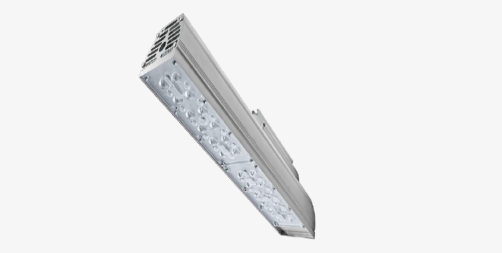 Светильник светодиодный Конус с характеристиками:№ п/пОбоснованиеНаименование работ и затратЕдиница измеренияКоличествоКоличествоКоличествоСметная стоимость, руб.Сметная стоимость, руб.Сметная стоимость, руб.Сметная стоимость, руб.Сметная стоимость, руб.№ п/пОбоснованиеНаименование работ и затратЕдиница измеренияКоличествоКоличествоКоличествоСметная стоимость, руб.Сметная стоимость, руб.Сметная стоимость, руб.Сметная стоимость, руб.Сметная стоимость, руб.№ п/пОбоснованиеНаименование работ и затратЕдиница измеренияна единицу измерениякоэффициентывсего с учетом коэффициентовна единицу измерения в базисном уровне цениндексна единицу измерения в текущем уровне ценкоэффициентывсего в текущем уровне цен123456789101112Раздел 1. Ремонт спортзалаРаздел 1. Ремонт спортзалаРаздел 1. Ремонт спортзалаРаздел 1. Ремонт спортзалаРаздел 1. Ремонт спортзалаРаздел 1. Ремонт спортзалаРаздел 1. Ремонт спортзалаРаздел 1. Ремонт спортзалаРаздел 1. Ремонт спортзалаРаздел 1. Ремонт спортзалаРаздел 1. Ремонт спортзалаРаздел 1. Ремонт спортзала1ГЭСНр57-01-003-01Разборка плинтусов: деревянных и из пластмассовых материалов100 м0,7810,78Объем=78 / 100Объем=78 / 100Объем=78 / 100Объем=78 / 100Объем=78 / 100Объем=78 / 100Объем=78 / 100Объем=78 / 100Объем=78 / 100Объем=78 / 100Итого прямые затраты1 177,62ФОТ1 177,62Пр/812-091.0-3НР Полы (ремонтно-строительные)%90901 059,86Пр/774-091.0СП Полы (ремонтно-строительные)%4949577,03Всего по позиции3 608,352 814,512ГЭСН10-05-013-01
ПрименительноОблицовка откосов по готовому металлическому одинарному каркасу гипсокартонными листами (Устройство облицовки вент. коробов из ГКЛ по готовому металлическому каркасу)100 м20,0610,06Объем=6 / 100Объем=6 / 100Объем=6 / 100Объем=6 / 100Объем=6 / 100Объем=6 / 100Объем=6 / 100Объем=6 / 100Объем=6 / 100Объем=6 / 100Итого прямые затраты2 061,52ФОТ1 539,95Пр/812-010.0-3НР Деревянные конструкции%1091091 678,55Пр/774-010.0СП Деревянные конструкции%5555846,97Всего по позиции76 450,674 587,043ФСБЦ-01.6.01.02-0006Листы гипсокартонные ГКЛ, толщина 12,5 ммм26,316,392,122,55234,911 479,93Всего по позиции1 479,934ГЭСНр55-01-008-04
ПрименительноРазборка деревянных перегородок каркасных, обшитых: древесноволокнистыми плитами (Разборка облицовки вент. коробов из ДВП)100 м20,4810,48Объем=48 / 100Объем=48 / 100Объем=48 / 100Объем=48 / 100Объем=48 / 100Объем=48 / 100Объем=48 / 100Объем=48 / 100Объем=48 / 100Объем=48 / 100Итого прямые затраты10 624,18ФОТ10 369,58Пр/812-089.0-3НР Перегородки (ремонтно-строительные)%93939 643,71Пр/774-089.0СП Перегородки (ремонтно-строительные)%49495 081,09Всего по позиции52 810,3825 348,985ГЭСН10-01-014-04
ПрименительноУстройство чистых перегородок: каркасных с обшивкой фанерой с одной стороны (Устройство облицовки вент. коробов из фанеры 12 мм по готовому металлическому каркасу)100 м20,4810,48Объем=48 / 100Объем=48 / 100Объем=48 / 100Объем=48 / 100Объем=48 / 100Объем=48 / 100Объем=48 / 100Объем=48 / 100Объем=48 / 100Объем=48 / 100Итого прямые затраты23 472,80ФОТ22 988,41Пр/812-010.0-3НР Деревянные конструкции%10910925 057,37Пр/774-010.0СП Деревянные конструкции%555512 643,63Всего по позиции127 445,4261 173,806ФСБЦ-11.2.11.04-0028Фанера с наружными слоями из шпона березы, марка ФК, сорт II/II, шлифованная, толщина 12-15 ммм30,163210,163255 861,250,5631 282,305 105,27Всего по позиции5 105,277ГЭСНр62-01-016-06Окрашивание водоэмульсионными составами поверхностей стен, ранее окрашенных: водоэмульсионной краской с расчисткой старой краски более 35%100 м28,572218,5722Объем=857,22 / 100Объем=857,22 / 100Объем=857,22 / 100Объем=857,22 / 100Объем=857,22 / 100Объем=857,22 / 100Объем=857,22 / 100Объем=857,22 / 100Объем=857,22 / 100Объем=857,22 / 100Итого прямые затраты202 324,46ФОТ106 131,36Пр/812-096.0-3НР Малярные работы (ремонтно-строительные)%919196 579,54Пр/774-096.0СП Малярные работы (ремонтно-строительные)%464648 820,43Всего по позиции40 564,20347 724,438ГЭСН15-04-006-03Покрытие поверхностей грунтовкой глубокого проникновения: за 1 раз стен100 м28,572218,5722Объем=857,22 / 100Объем=857,22 / 100Объем=857,22 / 100Объем=857,22 / 100Объем=857,22 / 100Объем=857,22 / 100Объем=857,22 / 100Объем=857,22 / 100Объем=857,22 / 100Объем=857,22 / 100Итого прямые затраты19 836,48ФОТ19 703,91Пр/812-015.0-3НР Отделочные работы%10110119 900,95Пр/774-015.0СП Отделочные работы%49499 654,92Всего по позиции5 761,9249 392,359ФСБЦ-14.3.02.01-0393Краска водно-дисперсионная акрилатная ВД-АК-149кг608,62621608,6262139,111,76244,83149 009,95Объем=0,6086262*1000Объем=0,6086262*1000Объем=0,6086262*1000Объем=0,6086262*1000Объем=0,6086262*1000Объем=0,6086262*1000Объем=0,6086262*1000Объем=0,6086262*1000Объем=0,6086262*1000Объем=0,6086262*1000Всего по позиции149 009,9510ФСБЦ-14.4.01.02-0012Грунтовка укрепляющая, глубокого проникновения, быстросохнущая, паропроницаемаякг128,5831128,58368,291,69115,4114 839,76Объем=0,15*857,22Объем=0,15*857,22Объем=0,15*857,22Объем=0,15*857,22Объем=0,15*857,22Объем=0,15*857,22Объем=0,15*857,22Объем=0,15*857,22Объем=0,15*857,22Объем=0,15*857,22Всего по позиции14 839,7611ГЭСНр62-01-017-06Окрашивание водоэмульсионными составами поверхностей потолков, ранее окрашенных: водоэмульсионной краской, с расчисткой старой краски более 35%100 м23,73413,734Объем=373,4 / 100Объем=373,4 / 100Объем=373,4 / 100Объем=373,4 / 100Объем=373,4 / 100Объем=373,4 / 100Объем=373,4 / 100Объем=373,4 / 100Объем=373,4 / 100Объем=373,4 / 100Итого прямые затраты100 405,31ФОТ56 115,82Пр/812-096.0-3НР Малярные работы (ремонтно-строительные)%919151 065,40Пр/774-096.0СП Малярные работы (ремонтно-строительные)%464625 813,28Всего по позиции47 478,30177 283,9912ГЭСН15-04-006-01Покрытие поверхностей грунтовкой глубокого проникновения: за 1 раз потолков100 м23,73413,734Объем=373,4 / 100Объем=373,4 / 100Объем=373,4 / 100Объем=373,4 / 100Объем=373,4 / 100Объем=373,4 / 100Объем=373,4 / 100Объем=373,4 / 100Объем=373,4 / 100Объем=373,4 / 100Итого прямые затраты10 534,13ФОТ10 476,38Пр/812-015.0-3НР Отделочные работы%10110110 581,14Пр/774-015.0СП Отделочные работы%49495 133,43Всего по позиции7 029,6526 248,7013ФСБЦ-14.3.02.01-0393Краска водно-дисперсионная акрилатная ВД-АК-149кг265,1141265,114139,111,76244,8364 907,86Объем=0,265114*1000Объем=0,265114*1000Объем=0,265114*1000Объем=0,265114*1000Объем=0,265114*1000Объем=0,265114*1000Объем=0,265114*1000Объем=0,265114*1000Объем=0,265114*1000Объем=0,265114*1000Всего по позиции64 907,8614ФСБЦ-14.4.01.02-0012Грунтовка укрепляющая, глубокого проникновения, быстросохнущая, паропроницаемаякг56,01156,0168,291,69115,416 464,11Объем=0,15*373,4Объем=0,15*373,4Объем=0,15*373,4Объем=0,15*373,4Объем=0,15*373,4Объем=0,15*373,4Объем=0,15*373,4Объем=0,15*373,4Объем=0,15*373,4Объем=0,15*373,4Всего по позиции6 464,1115ГЭСН11-01-040-03Устройство плинтусов поливинилхлоридных: на винтах самонарезающих100 м0,7810,78Объем=78 / 100Объем=78 / 100Объем=78 / 100Объем=78 / 100Объем=78 / 100Объем=78 / 100Объем=78 / 100Объем=78 / 100Объем=78 / 100Объем=78 / 100Итого прямые затраты3 564,89ФОТ2 463,52Пр/812-011.0-3НР Полы%1131132 783,78Пр/774-011.0СП Полы%65651 601,29Всего по позиции10 192,267 949,9616ФСБЦ-11.3.03.06-0001Плинтус для полов из ПВХ, размеры 19х48 ммм78,78178,7829,451,1935,052 761,24Всего по позиции2 761,2417ГЭСНм08-03-593-06Светильник потолочный или настенный с креплением винтами или болтами для помещений: с нормальными условиями среды, одноламповый100 шт0,0610,06Объем=6 / 100Объем=6 / 100Объем=6 / 100Объем=6 / 100Объем=6 / 100Объем=6 / 100Объем=6 / 100Объем=6 / 100Объем=6 / 100Объем=6 / 100Итого прямые затраты2 412,51ФОТ2 209,53Пр/812-049.3-3НР Электротехнические установки на других объектах%98982 165,34Пр/774-049.3СП Электротехнические установки на других объектах%51511 126,86Всего по позиции95 794,835 747,6918Прайс-листСветильник светодиодный Конус-60шт6167 223,3343 339,98Цена=8668/1,2Цена=8668/1,2Цена=8668/1,2Цена=8668/1,2Цена=8668/1,2Цена=8668/1,2Цена=8668/1,2Цена=8668/1,2Цена=8668/1,2Цена=8668/1,2Всего по позиции43 339,98Итоги по смете:Итоги по смете:Итоги по смете:Итоги по смете:Итоги по смете:Итоги по смете:Итоги по смете:Итоги по смете:Итоги по смете:     Всего прямые затраты (справочно)     Всего прямые затраты (справочно)     Всего прямые затраты (справочно)     Всего прямые затраты (справочно)     Всего прямые затраты (справочно)     Всего прямые затраты (справочно)     Всего прямые затраты (справочно)     Всего прямые затраты (справочно)     Всего прямые затраты (справочно)664 364,98          в том числе:          в том числе:          в том числе:          в том числе:          в том числе:          в том числе:          в том числе:          в том числе:          в том числе:               Оплата труда рабочих               Оплата труда рабочих               Оплата труда рабочих               Оплата труда рабочих               Оплата труда рабочих               Оплата труда рабочих               Оплата труда рабочих               Оплата труда рабочих               Оплата труда рабочих231 858,46               Эксплуатация машин               Эксплуатация машин               Эксплуатация машин               Эксплуатация машин               Эксплуатация машин               Эксплуатация машин               Эксплуатация машин               Эксплуатация машин               Эксплуатация машин1 096,14               Оплата труда машинистов (Отм)               Оплата труда машинистов (Отм)               Оплата труда машинистов (Отм)               Оплата труда машинистов (Отм)               Оплата труда машинистов (Отм)               Оплата труда машинистов (Отм)               Оплата труда машинистов (Отм)               Оплата труда машинистов (Отм)               Оплата труда машинистов (Отм)1 317,62               Материалы               Материалы               Материалы               Материалы               Материалы               Материалы               Материалы               Материалы               Материалы430 092,76     Строительные работы     Строительные работы     Строительные работы     Строительные работы     Строительные работы     Строительные работы     Строительные работы     Строительные работы     Строительные работы990 431,86          в том числе:          в том числе:          в том числе:          в том числе:          в том числе:          в том числе:          в том числе:          в том числе:          в том числе:               оплата труда               оплата труда               оплата труда               оплата труда               оплата труда               оплата труда               оплата труда               оплата труда               оплата труда229 709,55               эксплуатация машин и механизмов               эксплуатация машин и механизмов               эксплуатация машин и механизмов               эксплуатация машин и механизмов               эксплуатация машин и механизмов               эксплуатация машин и механизмов               эксплуатация машин и механизмов               эксплуатация машин и механизмов               эксплуатация машин и механизмов958,27               оплата труда машинистов (Отм)               оплата труда машинистов (Отм)               оплата труда машинистов (Отм)               оплата труда машинистов (Отм)               оплата труда машинистов (Отм)               оплата труда машинистов (Отм)               оплата труда машинистов (Отм)               оплата труда машинистов (Отм)               оплата труда машинистов (Отм)1 257,00               материалы               материалы               материалы               материалы               материалы               материалы               материалы               материалы               материалы429 984,67               накладные расходы               накладные расходы               накладные расходы               накладные расходы               накладные расходы               накладные расходы               накладные расходы               накладные расходы               накладные расходы218 350,30               сметная прибыль               сметная прибыль               сметная прибыль               сметная прибыль               сметная прибыль               сметная прибыль               сметная прибыль               сметная прибыль               сметная прибыль110 172,07     Монтажные работы     Монтажные работы     Монтажные работы     Монтажные работы     Монтажные работы     Монтажные работы     Монтажные работы     Монтажные работы     Монтажные работы5 747,69          в том числе:          в том числе:          в том числе:          в том числе:          в том числе:          в том числе:          в том числе:          в том числе:          в том числе:               оплата труда               оплата труда               оплата труда               оплата труда               оплата труда               оплата труда               оплата труда               оплата труда               оплата труда2 148,91               эксплуатация машин и механизмов               эксплуатация машин и механизмов               эксплуатация машин и механизмов               эксплуатация машин и механизмов               эксплуатация машин и механизмов               эксплуатация машин и механизмов               эксплуатация машин и механизмов               эксплуатация машин и механизмов               эксплуатация машин и механизмов137,87               оплата труда машинистов (Отм)               оплата труда машинистов (Отм)               оплата труда машинистов (Отм)               оплата труда машинистов (Отм)               оплата труда машинистов (Отм)               оплата труда машинистов (Отм)               оплата труда машинистов (Отм)               оплата труда машинистов (Отм)               оплата труда машинистов (Отм)60,62               материалы               материалы               материалы               материалы               материалы               материалы               материалы               материалы               материалы108,09               накладные расходы               накладные расходы               накладные расходы               накладные расходы               накладные расходы               накладные расходы               накладные расходы               накладные расходы               накладные расходы2 165,34               сметная прибыль               сметная прибыль               сметная прибыль               сметная прибыль               сметная прибыль               сметная прибыль               сметная прибыль               сметная прибыль               сметная прибыль1 126,86     Всего     Всего     Всего     Всего     Всего     Всего     Всего     Всего     Всего996 179,55     Всего ФОТ (справочно)     Всего ФОТ (справочно)     Всего ФОТ (справочно)     Всего ФОТ (справочно)     Всего ФОТ (справочно)     Всего ФОТ (справочно)     Всего ФОТ (справочно)     Всего ФОТ (справочно)     Всего ФОТ (справочно)233 176,08     Всего накладные расходы (справочно)     Всего накладные расходы (справочно)     Всего накладные расходы (справочно)     Всего накладные расходы (справочно)     Всего накладные расходы (справочно)     Всего накладные расходы (справочно)     Всего накладные расходы (справочно)     Всего накладные расходы (справочно)     Всего накладные расходы (справочно)220 515,64     Всего сметная прибыль (справочно)     Всего сметная прибыль (справочно)     Всего сметная прибыль (справочно)     Всего сметная прибыль (справочно)     Всего сметная прибыль (справочно)     Всего сметная прибыль (справочно)     Всего сметная прибыль (справочно)     Всего сметная прибыль (справочно)     Всего сметная прибыль (справочно)111 298,93     Понижающий коэффициент в пределах лимитов бюджетных обязательств БК РФ (п.2 ст.72)      Понижающий коэффициент в пределах лимитов бюджетных обязательств БК РФ (п.2 ст.72)      Понижающий коэффициент в пределах лимитов бюджетных обязательств БК РФ (п.2 ст.72)      Понижающий коэффициент в пределах лимитов бюджетных обязательств БК РФ (п.2 ст.72)      Понижающий коэффициент в пределах лимитов бюджетных обязательств БК РФ (п.2 ст.72)      Понижающий коэффициент в пределах лимитов бюджетных обязательств БК РФ (п.2 ст.72)      Понижающий коэффициент в пределах лимитов бюджетных обязательств БК РФ (п.2 ст.72)      Понижающий коэффициент в пределах лимитов бюджетных обязательств БК РФ (п.2 ст.72)      Понижающий коэффициент в пределах лимитов бюджетных обязательств БК РФ (п.2 ст.72)      Всего с учетом доп. работ и затрат     Всего с учетом доп. работ и затрат     Всего с учетом доп. работ и затрат     Всего с учетом доп. работ и затрат     Всего с учетом доп. работ и затрат     Всего с учетом доп. работ и затрат     Всего с учетом доп. работ и затрат     Всего с учетом доп. работ и затрат     Всего с учетом доп. работ и затрат     НДС 20%     НДС 20%     НДС 20%     НДС 20%     НДС 20%     НДС 20%     НДС 20%     НДС 20%     НДС 20%ВСЕГО по сметеВСЕГО по сметеВСЕГО по сметеВСЕГО по сметеВСЕГО по сметеВСЕГО по сметеВСЕГО по сметеВСЕГО по сметеВСЕГО по смете